                                                                                                                                                                                                                                                                                                                                                                                                                                                                                                                                                                                                                                                                                                                                                                                                                                                                                                                                                                                                                                                                                                                                                                                                                 St Pius X Catholic Parish Heidelberg West acknowledges the Wurundjeri people.Fr Wayne Edwards:  St Pius X Presbytery 419 Waterdale Rd Heidelberg West 3081Tel: 9457 5794   Fax: 9457 1036   Email: heidelbergwest@cam.org.auExodus Community: 273 Liberty Parade Heidelberg West Tel: 9457 7593 School Principal: Barbara Gomez Tel: 9457 3776 Email: bgomez@spxhw.catholic.edu.au_________________________________________________________________________________________________MASS TIMES Sundays  	Saturday Vigil 7pm   Sunday 9am & 11.00am	Exodus Community, 12 Noon in the shed at 273 Liberty Pde, Heidelberg West        Weekdays	9am Tuesday, Wednesday, Thursday, Friday, SaturdayCONFESSIONS & ROSARY    	After 9am Mass on Saturday morningsCHURCH OPEN FOR PRAYER	8.30am – 4pm on school days only  PARISH WEBSITE - pol.org.au/heidelbergwest St Pius X Catholic Church Heidelberg West actively works to listen to, empower and protect children, and has zero tolerance for child abuse and neglect. SAINTS/FEAST DAYS FOR THE WEEKThursday 28 – Sts Simon and Jude Reflection: “And Jesus said to him, ‘Go your way; your faith has made you well.’ And immediately he received his sight and followed him on the way.”(Mark 10:52)Faith is believing in something even though you may not be able to physically see it.  Many people think that miracles don’t happen anymore.  This is hard, but try to focus on the positive and not the negative things in your life.  When you focus on your blessings instead of your hardships, miracles will seem common.  You will see God’s active presence in your daily life.  You will begin to develop an attitude of gratitude.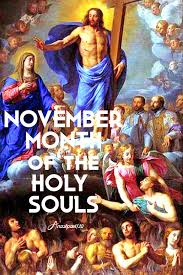 NOVEMBER MONTH OF THE HOLY SOULS For the month of November if you would like to remember a departed family member or friend, please email the Parish Secretary stpiusvic@bigpond.com or drop an envelope in the Presbytery letterbox with the details and Fr Wayne will pray for them during his weekly services. 2022 COLUMBAN CALENDARS.                                                                       SVDP is now selling the beautiful 2022 Columban Calendars. They are only $10 and proceeds help the Columban Mission. Please contact Fr. Wayne or Junia at the office if you would like to purchase. CHRISTMAS CARDS.                                                                                  Majellan Christmas cards are on order and will be available in a couple of weeks. $5.50 for a packet of ten beautiful cards.NEXT SUNDAY’S READINGS – 31ST SUNDAY ORDINARY TIME Deut 6: 2-6; Heb 7: 23-28; Mk 12: 28-34 CHURCH IS OPEN20 FULLY VACCINATED PEOPLE PER MASSMass bookings are essential! Please call the Presbytery on 9457 5794 to book your place. 31st October at 2pm – Mass for those not fully vaccinated and those who do not have a certificate yet.Victorian Government QR Code and PROOF OF VACCINATION must be completed on entry to the Church. (Please see the usher if you are having difficulty or do not have a smart phone.) Face masks must be worn and provided hand sanitizer used before entry. BEREAVEMENT WORKSHOPSt Pius X is offering a seven week bereavement workshop. If you would like to attend the workshop please register your interest at the Presbytery on 9457 5794. Proposed dates are Tuesday’s 10am – 11.30pm November 2, 9, 16, 23&30, December 7&14. All welcome!  SENIORS GET TOGETHER Our next seniors get together will be on Wednesday 17th November, 11am – 12pm in the St Pius X Parish Hall. This month’s get together is called ‘Show & Tell’ so come along and share something that is special to you. Lunch will be provided. All Welcome! LOCKDOWN LIGHT—A WEEKLY SERIES
Lockdown Light—Week EightPodcasts for Christian living: Parenting teens
In this podcast, well known Catholic speaker Jason Evert discusses how to keep an open and ongoing dialogue with your children around topics related to love, dating and other serious issues as well as tips for internet and phone safety.Listen here www.bit.ly/ChristianLiving8
Getting to know your Bible: The Acts of the Apostles—The Church begins
Getting Started: In this interesting video introduction to the Book of Acts, The Bible Project provides an overview of Pentecost and the beginning of the early Church.  Watch at www.bit.ly/BibleGettingStarted8
Going Deeper: In this video, Bishop Barron speaks about the spread of the Gospel during the early Church, challenging us to share in the same work as St Paul and the early Apostles in proclaiming the message of Jesus to the world. View here www.bit.ly/BibleGoingDeeper8Prayers for the Sick; David Tickner, Michael Hehir, Pauline Curlis, Joy Opie, Sandra Lorman.  For the Recently Departed: Mary Sanford, Ma Flor BellezaAnniversary of Death: Leslie Hart, Christina Kim, Teresa Galassi